МИНИСТЕРСТВО НАУКИ И ВЫСШЕГО ОБРАЗОВАНИЯ РФ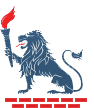 Федеральное государственное бюджетное образовательное учреждение высшего образования«Белгородский государственный технологический университет имени В.Г. Шухова»Российская академия естественных наукДепартамент философии Философского факультета                              государственного Университета в городе Ниш (Республика Сербия)
                                   Российский экономический университет им. В.Г.Плеханова                                Юго-Западный государственный университетИнститут экономики и менеджментаКафедра теории и методологии наукиИнформационное письмоУважаемые коллеги!Приглашаем вас принять участиев  Национальной научно-практической конференциис международным участием«Социально-экономические и технологические риски современности:             междисциплинарные  исследования»         Конференция состоится  24.06–25.06. 2022 г. Форма проведения конференции – очно-заочная. Рабочие языки: русский, английский, сербский. Сборнику материалов будет присвоен ISBN и РИНЦ.ОСНОВНЫЕ ТЕМАТИЧЕСКИЕ НАПРАВЛЕНИЯ:Философское осмысление рисков современности.Политические риски в пространстве публичной политики.Ответственные инновации в информационном обществе.Риски техногенной цивилизации: междисциплинарные исследования.Этико-методологические аспекты исследований в рискологии.Проблемы и тенденции цифровизации образования.Особенности управления социально-экономическими и политическими рисками в современных условиях.Гуманитарная экспертиза рисков последствий развития искусственного интеллекта.Информационная безопасность социально-экономической системы России.Менеджмент и маркетинг: современные тенденции и технологии.Риски в экономике: глобальные и региональные риски.Финансовые риски в условиях нестабильности.          Заявки для участия в конференции принимаются до 25 марта 2022 г., тексты докладов (статьи) до 1 июня 2022 г.          Оргкомитет оставляет за собой право отклонить статьи, не отвечающие теме конференции и не соответствующие требованиям по оформлению и содержанию. Также Оргкомитет оставляет за собой право перевести конференцию в ранг заочной, в связи с продлением режима самоизоляции в условиях пандемии. Статьи принимаются в отредактированном виде. ПриложениеЗаявка на участие в Национальной научно-практической конференциис международным участием«Социально-экономические и технологические риски современности: междисциплинарные исследования»                                     ТРЕБОВАНИЯ К ОФОРМЛЕНИЮ МАТЕРИАЛОВРекомендуемый объем материалов: – научных статей, докладов – не более 10 страниц формата А5; для аспирантских статей и выступлений не менее 5 страниц формата А5 (до 80000 знаков с пробелами);Материалы предоставляются в следующем виде: – в редакторе Microsoft Office Word 2007 (2010); – шрифт «Times New Roman»; – основной текст – кегль 10, печатается через 1 интервал; – источники (литература и примечания) – 10 кегль; – поля – 2 см. везде; – отступ (абзац) – 1 см.;– расстановка переносов: автоматическая; – рекомендуемые символы: кавычки «….» (при выделениях внутри цитат следует использовать другой тип кавычек, например, – «….“….”…»); тире обычное (–).1.3. Каждый материал должен быть снабжен: – сведениями об авторе: ФИО, ученое звание, должность, место работы.            1.4.Требования к оформлению структуры текста: – фамилия и инициалы автора набирается полужирным шрифтом; – название статьи – полужирным шрифтом и прописными буквами; – названия параграфов печатаются полужирным шрифтом (без нумерации); –название подпараграфов печатаются полужирным курсивом; – литература на иностранных языках располагается в конце списка литературы и также располагается по алфавиту языка, к которому относятся данные источники;– список других источников (например, веб-сайтов, и примечаний) набирается также 10 кеглем и дается в сплошной нумерации сразу же после списка литературы; Оформление содержания ссылок и сносок: – сноски (на литературу) печатаются внутри статьи в квадратных скобках после цитаты, выделенной кавычками (сначала указывается номер источника, а затем, после запятой – номер страницы; – сноски на несколько источников с указанием страниц разделяются между собой точкой с запятой; – номера сносок на другие источники и поясняющие ссылки (примечания) указываются в круглых скобках, после определенного абзаца (в конце предложения, перед точкой), а их содержание приводится в конце текста в отдельном списке примечаний.1.6. Материалы могут содержать таблицы, выполненные в редакторе Microsoft Office Word 2007 (2010). Не допускается использование иных программ оформления таблиц. Рисунки и графики не принимаются к печати. Фото следует направлять в редакцию отдельными файлами (например, рис. 1, рис. 2), указав в тексте их расположение. 1.7. Материалы предоставляются только в электронном виде (все файлы именуются отдельно и должны иметь сплошную нумерацию например Ivanov1, Ivanov 2 ….):                                                                                                    Пример оформления  статьи                                                                                                                   Журавлев К.И.                                                                                     Российский экономически университет                                                                         им. Г.В. Плеханова, г. Москва, РоссияЭКОНОМИЧЕСКАЯ ПОЛИТИКА СОВРЕМЕННОЙ РОССИИ         ТЕКСТ      ТЕКСТ          ТЕКСТ                     [1, с.23].                                                          Литература1. Кейнс Дж.М. Теория занятости, процента и денег // Избр. произв. М.: Экономика, 1993. 200 с.2. Симчера В. Статистическая погрешность // Аргументы недели. 2014. № 1 (393). 16 января.Материалы принимаются:  Россия, 308012, г. Белгород, ул. Костюкова, 46, БГТУ им. В.Г.Шухова. Кафедра теории и методологии науки, Тел.: 8 (4722) 30-99-28.  Email timn-521@yandex.ru                                                                                                                С уважением ОргкомитетФИО автора/соавторов (полностью)Тема докладаУченая степеньУченое званиеМесто работы или учебыДолжностьДомашний адресГород, странаТелефон и e-mailФорма участия (очно, заочно)